Vážené kolegyne, vážení kolegovia mediátori, dovoľujeme si vás pozvať na II. workshop pod názvomDOLNOKRUPANSKÉ MEDIAČNÉ DIŠPUTYktorý sa uskutoční  v dňoch 23. - 25. júna 2017 v priestoroch Vzdelávacieho a rozvojového strediska VŠZaSP sv. Alžbety v Dolnej Krupej. Cieľom budú nielen kultúrno-športové aktivity v areáli strediska (bazén, tenis...), možnosť prehliadky tamojšieho klasicistického kaštieľa, kde pobýval Ludwig van Beethoven, ale predovšetkým  príležitosť na neformálne konzultácie v rámci večerného posedenia pri grile, výmenu skúseností, kazuistík, postrehov, rolových cvičení  našich prezentátorov... Jednoducho by sme vás radi oslovili s programom, v ktorom bude popri zaujímavých informáciách pre výkon mediačnej praxe aj priestor pre POHODU, ODDYCH, RELAXÁCIU za účasti našich hostí – prezentátorov:-Dana Potočková, jedna z najskúsenejších  českých mediátoriek, výkonná riaditeľka CMI (http://www.conflict-management.org), spoluautorka českého mediačného zákona, predsedníčka komisie pre štátne skúšky mediátorov ČR, publicistka; -Renáta Názlerová, mediátorka a moderátorka televíznych a rozhlasových relácii s tematikou mediácie a práva;-Péter Hunčík, mediátor, psychiater, spisovateľ a lektor so zameraním na „mäkké nástroje“ mediačnej práce;-Ivana Hauerlandová, advokátka, lektorka, prezidentka Agentúry pre rozvoj európskeho práva (AREP). V mene organizačného tímu František Kutlík, odborný garant (www.simars.sk)PROGRAM: 23.6.2017 13,00 - 14,00 - príchod a ubytovanie účastníkov14,00 - 17,30 - blok č. 1: PÉTER HUNČÍK - psychologické  aspekty práce mediátora, hrozba vyhorenia, sebapoznanie mediátora, miera  intervencie mediátora do procesu, osobnosť a moc mediátora19,00 - neformálne posedenie pri grile24.6.20179,00 - 12,30 - blok č. 2: RENÁTA NÁZLEROVÁ - marketing v mediácii, výmena skúseností z doterajších mediačných  aktivít „Prínos ostatnej novely mediačného zákona“, prezentácia vlastných kazuistík, "Takto  som začal/začala mediáciu ja...", špecifické rolové cvičenia14,00 - 17,30 -  blok č. 3: DANA POTOČKOVÁ -  získavanie a práca s klientmi, analýza vlastných mediačných prípadov s poukázaním na najčastejšie chyby a nedostatky, rolové cvičenia so špeciálnym zameraním na krízovú mediáciu, aktuálny stav v českej mediácii a možnosti spolupráce so slovenskými kolegami19,00 - neformálne posedenie pri grile25.6.2017  9,00 - 12,00 - blok č. 4: IVANA HAUERLANDOVÁ -  mediácia v kontexte  noviniek v občianskom práve, sporový a mimosporový súdny poriadok, skúsenosti s využívaním § 170 CSP zo strany sudcov12,00 – 12,30  FRANTIŠEK KUTLÍK -  diskusia, vyhodnotenie, ukončenie, odovzdanie potvrdení o absolvovaní workshopu,  obed, odchod účastníkovVšeobecné informácie:Cena 3-dňového workshopu: 149,00 €, ktorá zahŕňa ubytovanie v dvoj/trojlôžkových izbách, plnú penziu so začiatkom 23.6. 2017 večerou (grilovanie) a končí obedom 25.6.2017.Resp. variant  jednodňového pobytu bez požiadavky na ubytovanie v sobotu 24.6.2017 - cena 59,00 € zahŕňa obed a posedenie pri grile.Poplatok je potrebné uhradiť do: 19.06.2017IBAN: SK3309000000000652888367Variabilný symbol: dátum narodenia účastníka vo formáte DDMMRRRRPoznámka:  Meno a priezviskoFaktúra bude vystavená na požiadanie. Minimálny počet účastníkov: 15Maximálny počet: 30 Organizátor si vyhradzuje právo na zrušenie workshopu z dôvodu nízkeho počtu prihlásených, zmenu termínu konania, resp. odmietnutie záujemcov prihlásených po naplnení maximálneho počtu účastníkov. Záujemcom, ktorí sa z tohto dôvodu vzdelávania nezúčastnia, bude zaplatený poplatok vrátený.TEŠÍME SA NA STRETNUTIE!   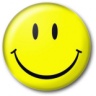 